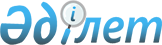 Солтүстік Қазақстан облысы Тайынша ауданының әлеуметтік көмек көрсетудің, оның мөлшерлерін белгілеудің және мұқтаж азаматтарының жекелеген санаттарының тізбесін айқындаудың қағидаларын бекіту туралы
					
			Күшін жойған
			
			
		
					Солтүстік Қазақстан облысы Тайынша ауданының мәслихатының 2017 жылғы 4 сәуірдегі № 70 шешімі. Солтүстік Қазақстан облысының Әділет департаментінде 2017 жылғы 18 сәуірде № 4145 болып тіркелді. Күші жойылды - Солтүстік Қазақстан облысы Тайынша ауданы мәслихатының 2021 жылғы 15 қаңтардағы № 7 шешімімен
      Ескерту. Күші жойылды - Солтүстік Қазақстан облысы Тайынша ауданы мәслихатының 15.01.2021 № 7 (алғашқы ресми жарияланған күнінен кейін күнтізбелік он күн өткен соң қолданысқа енгізіледі) шешімімен
      "Қазақстан Республикасындағы жергілікті мемлекеттік басқару және өзін-өзі басқару туралы" Қазақстан Республикасының 2001 жылғы 23 қаңтардағы Заңының 6-бабы 2-3-тармағына, "Құқықтық актілер туралы" Қазақстан Республикасының 2016 жылғы 6 сәуірдегі Заңының 27-бабына, "Әлеуметтік көмек көрсетудің, оның мөлшерлерін белгілеудің және мұқтаж азаматтардың жекелеген санаттарының тізбесін айқындаудың үлгілік қағидаларын бекіту туралы" Қазақстан Республикасы Үкіметінің 2013 жылғы 21 мамырдағы № 504 қаулысына сәйкес Солтүстік Қазақстан облысы Тайынша ауданының мәслихаты ШЕШТІ:
      1. Қоса беріліп отырған Солтүстік Қазақстан облысы Тайынша ауданының әлеуметтік көмек көрсетудің, оның мөлшерлерін белгілеудің және мұқтаж азаматтарының жекелеген санаттарының тізбесін айқындаудың қағидалары бекітілсін.
      2. Осы шешімнің қосымшасына сәйкес Солтүстік Қазақстан облысы Тайынша ауданы мәслихатының кейбір шешімдерінің күші жойылды деп танылсын.
      3. Осы шешім алғашқы ресми жарияланған күнінен кейін күнтізбелік он күн өткен соң қолданысқа енгізіледі. Солтүстік Қазақстан облысы Тайынша ауданының әлеуметтік көмек көрсетудің, оның мөлшерлерін белгілеудің және мұқтаж азаматтарының жекелеген санаттарының тізбесін айқындаудың қағидалары
      1. Осы әлеуметтік көмек көрсетудің, оның мөлшерлерін белгілеудің және мұқтаж азаматтардың жекелеген санаттарының тізбесін айқындаудың қағидалары (бұдан әрі – Қағидалар) "Қазақстан Республикасындағы жергілікті мемлекеттік басқару және өзін-өзі басқару туралы" Қазақстан Республикасының 2001 жылғы 23 қаңтардағы Заңының 6-бабының 2-3-тармағына және "Әлеуметтік көмек көрсетудің, оның мөлшерлерін белгілеудің және мұқтаж азаматтардың жекелеген санаттарының тізбесін айқындаудың үлгілік қағидаларын бекіту туралы" Қазақстан Республикасы Үкіметінің 2013 жылғы 21 мамырдағы № 504 қаулысымен бекітілген Әлеуметтік көмек көрсетудің, оның мөлшерлерін белгілеудің және мұқтаж азаматтардың жекелеген санаттарының тізбесін айқындаудың үлгілік қағидаларына(нормативтік құқықтық актілерді мемлекеттік тіркеу тізілімінде № 72682 тіркелген) (бұдан әрі – Үлгілік қағидалары) сәйкес әзірленді және өмірлік қиын жағдай туындаған кезде Солтүстік Қазақстан облысы Тайынша ауданының әлеуметтік көмек көрсетудің, оның мөлшерлерін белгілеудің және мұқтаж азаматтарының жекелеген санаттарының тізбесін айқындау тәртібін анықтайды. 1. Жалпы ережелер
      2. Осы Қағидаларда пайдаланылатын негізгі терминдер мен ұғымдар:
       1) "Азаматтарға арналған үкімет" мемлекеттік корпорациясы (бұдан әрі – уәкілетті ұйым) – Қазақстан Республикасының заңнамасына сәйкес мемлекеттік қызметтерді, табиғи монополиялар субъектілерінің желілеріне қосуға арналған техникалық шарттарды беру жөніндегі қызметтерді және квазимемлекеттік сектор субъектілерінің қызметтерін көрсету, "бір терезе" қағидаты бойынша мемлекеттік қызметтерді, табиғи монополиялар субъектілерінің желілеріне қосуға арналған техникалық шарттарды беру жөніндегі қызметтерді, квазимемлекеттік сектор субъектілерінің қызметтерін көрсетуге өтініштер қабылдау және көрсетілетін қызметті алушыға олардың нәтижелерін беру жөніндегі жұмысты ұйымдастыру, сондай-ақ электрондық нысанда мемлекеттік қызметтер көрсетуді қамтамасыз ету үшін Қазақстан Республикасы Үкіметінің шешімі бойынша құрылған, орналасқан жері бойынша жылжымайтын мүлікке құқықтарды мемлекеттік тіркеуді жүзеге асыратын заңды тұлға;
       2) атаулы күндер – жалпы халықтық тарихи, рухани, мәдени маңызы бар және Қазақстан Республикасы тарихының барысына ықпал еткен оқиғалар;
       3) арнайы комиссия – өмірлік қиын жағдайдың туындауына байланысты әлеуметтік көмек көрсетуге үміткер адамның (отбасының) өтінішін қарау бойынша аудан әкімінің шешімімен құрылатын комиссия;
       4) ең төмен күнкөріс деңгейі – облыстағы статистикалық органдар есептейтін мөлшері бойынша ең төмен тұтыну себетінің құнына тең, бір адамға қажетті ең төмен ақшалай кіріс;
       5) мереке күндері – Қазақстан Республикасының ұлттық және мемлекеттік мереке күндері;
       6) отбасының (азаматтың) жан басына шаққандағы орташа табысы – отбасының жиынтық табысының айына отбасының әрбір мүшесіне келетін үлесі; 
       7) өмірлік қиын жағдай – азаматтың тыныс-тіршілігін объективті түрде бұзатын, ол оны өз бетінше еңсере алмайтын ахуал; 
       8) уәкілетті орган – "Солтүстік Қазақстан облысы Тайынша ауданы әкімдігінің жұмыспен қамту және әлеуметтік бағдарламалар бөлімі" коммуналдық мемлекеттік мекемесі;
       9) учаскелік комиссия – әлеуметтік көмек алуға өтініш білдірген адамдардың (отбасылардың) материалдық жағдайына тексеру жүргізу және қорытындылар дайындау үшін ауылдық округ әкімінің шешімімен құрылатын комиссия;
       10) шекті шама – әлеуметтік көмектің бекітілген ең жоғары мөлшері. 
      Ескерту. 2-тармаққа өзгеріс енгізілді - Солтүстік Қазақстан облысы Тайынша ауданы мəслихатының 04.10.2019 № 283 (алғашқы ресми жарияланған күнінен кейін күнтізбелік он күн өткен соң қолданысқа енгізіледі) шешімімен.


       3. Осы Қағидалар Солтүстік Қазақстан облысы Тайынша ауданының аумағында тұратын тұлғаларға таратылады.
       4. Осы Қағидалардың мақсаттары үшін әлеуметтік көмек ретінде, "Солтүстік Қазақстан облысы Тайынша ауданы әкімдігінің жұмыспен қамту және әлеуметтік бағдарламалар бөлімі" коммуналдық мемлекеттік мекемесі арқылы Солтүстік Қазақстан облысы Тайынша ауданының әкімдігімен берілетін, мұқтаж азаматтардың жекелеген санаттарына (бұдан әрі – алушылар) өмірлік қиын жағдай туындаған жағдайда, сондай-ақ атаулы күндер мен мереке күндеріне ақшалай нысанда көрсететін көмек түсініледі.
       5. "Ұлы Отан соғысының қатысушылары мен мүгедектеріне және соларға теңестірілген адамдарға берілетін жеңілдіктер мен оларды әлеуметтік қорғау туралы" 1995 жылғы 28 сәуірдегі Қазақстан Республикасының Заңының 20-бабында және "Қазақстан Республикасында мүгедектерді әлеуметтік қорғау туралы" 2005 жылғы 13 сәуірдегі Қазақстан Республикасының Заңының 16-бабында көрсетілген адамдарға әлеуметтік көмек осы Қағидаларда көзделген тәртіппен көрсетіледі. 
       6. Әлеуметтік көмек көрсету үшін атаулы күндер мен мереке күндерінің тізбесі, сондай-ақ әлеуметтік көмек көрсетудің еселігі мен мөлшері осы Қағидалардың 1-қосымшасына сәйкес белгіленеді.
      Атаулы күндер мен мереке күндеріне әлеуметтік көмектің мөлшері Солтүстік Қазақстан облысы әкімдігінің келісімі бойынша бірыңғай мөлшерде белгіленеді.
      Ескерту. 6-тармақ жаңа редакцияда - Солтүстік Қазақстан облысы Тайынша ауданы мəслихатының 04.10.2019 № 283 (алғашқы ресми жарияланған күнінен кейін күнтізбелік он күн өткен соң қолданысқа енгізіледі) шешімімен.


       7. Учаскелік және арнайы комиссия өз қызметтерін аудан әкімдігімен бекітілетін ережелердің негізінде жүзеге асырады. 2. Әлеуметтік көмек алушылар санатының тізбесін айқындау және әлеуметтік көмек мөлшерлерін белгілеу тәртібі
      8. Алушылар санатының тізбесін, әлеуметтік көмектің шекті мөлшерлерін, табиғи зілзаланың немесе өрттің салдарынан өмірлік қиын жағдай туындаған кезде әлеуметтік көмекке өтініш білдіру мерзімдерін ауданның жергілікті атқарушы органы белгілейді және жергілікті өкілді органның шешімімен бекітіледі.
       9. Өмірлік қиын жағдай туындаған кезде азаматтарды мұқтаждар санатына жатқызу және адамның (отбасының) материалдық-тұрмыстық жағдайына тексеру жүргізу үшін негіздемелердің түпкілікті тізбесі осы Қағидалардың 3-қосымшасына сәйкес бекітіледі.
       Арнайы комиссия әлеуметтік көмек көрсету қажеттілігі туралы қорытынды шығарған кезде азаматтарды мұқтаждар санатына жатқызу үшін негіздемелер тізбесін басшылыққа алады.
       10. Әрбір жекелеген жағдайда көрсетілетін әлеуметтік көмек мөлшерін арнайы комиссия айқындайды және оны әлеуметтік көмек көрсету қажеттілігі туралы қорытындыда көрсетеді.
       11. Әлеуметтік көмек азаматтарға осы Қағидаларға 2-қосымшаның 1) – 13) тармақшаларында көрсетілген негіздемелер бойынша адамның (отбасының) ең төменгі күнкөріс деңгейі мөлшерінің бір еселік шегінен аспайтын жан басына шаққандағы орташа табысын ескере отыра, 5 (бес) айлық есептік көрсеткіш мөлшерінде жылына бір рет көрсетіледі.
       12. Әлеуметтік көмек азаматтарға (отбасына) осы Қағидаларға 2-қосымшаның 14) тармақшасында көрсетілген негіздеме бойынша адамның (отбасының) ең төменгі күнкөріс деңгейі мөлшерінің бір еселік шегінен аспайтын жан басына шаққандағы орташа табысын ескере отыра, 60 (алпыс) ең төменгі есептік көрсеткіш мөлшерінде жылына бір рет көрсетіледі.
      13. Әлеуметтік көмек осы Қағидаларға 2-қосымшаның 15) тармақшасында көрсетілген негіздеме бойынша кірістер есебінсіз, кезектілік ретімен ұсынылған шот-фактураға сәйкес тіс протездеу құны мөлшерінде (бағалы металлдар мен металл керамикадан, металл акрилден жасалған протездерден басқа) 3 (үш) жылда бір рет көрсетіледі. 
       14. Әлеуметтік көмек осы Қағидаларға 2-қосымшаның 16) тармақшасында көрсетілген негіздеме бойынша кірістер есебінсіз, кезектілік ретімен санаторлық-курорттық емделу құны мөлшерінде, жылына бір рет көрсетіледі. 
       15. Әлеуметтік көмек осы Қағидаларға 2-қосымшаның 17) тармақшасында көрсетілген негіздеме бойынша кірістер есебінсіз, 2 (екі) айлық есептік көрсеткіш мөлшерінде ай сайын көрсетіледі. 
       Әлеуметтік көмек көрсетілген тұлғаларға көрсетіледі, егер олар толық мемлекеттік қамтамасыз етуде болмаса. 
      16. Әлеуметтік көмек осы Қағидаларға 2-қосымшаның 18) тармақшасында көрсетілген негіздеме бойынша кірістер есебінсіз, 5 (бес) айлық есептік көрсеткіш мөлшерінде жылына бір рет көрсетіледі.
      17. Әлеуметтік көмек осы Қағидаларға 2-қосымшаның 19) тармақшасында көрсетілген көмек Қазақстан Республикасының аумағында жөнелту станциясынан ауруханаға жатқызылатын жерге дейін және кері қарай теміржол (плацкарт вагон), автомобиль жолаушылар көлігімен (таксиден басқа) жөнелту станциясынан бастап емделу орнына дейін және кейін қайту кірістер есебінсіз, кезек тәртібімен, жол жүру құны көлемінде жылына бір рет ұсынылады.
      18. Әлеуметтік көмек осы Қағидаларға 2-қосымшаның 20) тармақшасында көрсетілген негіздеме бойынша ең төменгі күнкөріс деңгейі мөлшерінің жан басына шаққандағы орташа табысын ескере отыра, 160 (жүз алпыс) айлық есептік көрсеткіш мөлшерінде оқу жылының басында көрсетіледі. 3. Әлеуметтік көмек көрсету тәртібі
      19. Атаулы күндер мен мереке күндеріне әлеуметтік көмек алушылардан өтініштер талап етілмей уәкілетті ұйымның не өзге де ұйымдардың ұсынымы бойынша Солтүстік Қазақстан облысы Тайынша ауданының әкімдігімен бекітілетін тізім бойынша көрсетіледі.
       20. Өмірлік қиын жағдай туындаған кезде әлеуметтік көмек алу үшін өтініш беруші өзінің немесе отбасының атынан уәкілетті органға немесе кент, ауыл, ауылдық округтің әкіміне өтінішке қоса мынадай құжаттарды: 
       1) жеке басын куәландыратын құжатты;
       2) алып тасталды - Солтүстік Қазақстан облысы Тайынша ауданы мəслихатының 18.03.2020 № 336 (алғашқы ресми жарияланған күнінен кейін күнтізбелік он күн өткен соң қолданысқа енгізіледі) шешімімен;


       3) Үлгілік қағидаларының 1-қосымшасына сәйкес адамның (отбасының) құрамы туралы мәліметтерді;
       4) адамның (отбасы мүшелерінің) табыстары туралы мәліметтерді;
       5) өмірлік қиын жағдайдың туындағанын растайтын актіні және/немесе құжатты ұсынады. 
      Ескерту. 20-тармаққа өзгеріс енгізілді - Солтүстік Қазақстан облысы Тайынша ауданы мəслихатының 18.03.2020 № 336 (алғашқы ресми жарияланған күнінен кейін күнтізбелік он күн өткен соң қолданысқа енгізіледі) шешімімен.


       21. Құжаттар салыстырып тексеру үшін түпнұсқаларда және көшірмелерде ұсынылады, содан кейін құжаттардың түпнұсқалары өтініш берушіге қайтарылады.
       22. Өмірлік қиын жағдай туындаған кезде әлеуметтік көмек көрсетуге өтініш келіп түскен кезде уәкілетті орган немесе ауылдық округтің әкімі бір жұмыс күні ішінде өтініш берушінің құжаттарын адамның (отбасының) матиериалдық жағдайына тексеру жүргізу үшін учаскелік комиссияға жібереді.
       23. Учаскелік комиссия құжаттарды алған күннен бастап екі жұмыс күні ішінде өтініш берушіге тексеру жүргізеді, оның нәтижелері бойынша Үлгілік қағидаларының 2, 3-қосымшаларына сәйкес нысандар бойынша адамның (отбасының) материалдық жағдайы туралы акті жасайды, адамның (отбасының) әлеуметтік көмекке мұқтаждығы туралы қорытынды дайындайды және оларды ауылдық округ әкіміне жібереді. 
       Ауылдық округ әкімі учаскелік комиссияның актісі мен қорытындысын алған күннен бастап екі жұмыс күні ішінде оларды қоса берілген құжаттармен уәкілетті органға жібереді. 
       24. Әлеуметтік көмек көрсету үшін құжаттар жетіспеген жағдайда уәкілетті орган әлеуметтік көмек көрсетуге ұсынылған құжаттарды қарауға қажетті мәліметтерді тиісті органдардан сұратады. 
       25. Өтініш берушінің қажетті құжаттарды олардың бүлінуіне, жоғалуына байланысты ұсынуға мүмкіндігі болмаған жағдайда уәкілетті орган тиісті мәліметтерді қамтитын өзге уәкілетті органдар мен ұйымдардың деректері негізінде әлеуметтік көмек тағайындау туралы шешім қабылдайды.
       26. Уәкілетті орган учаскелік комиссиядан немесе ауылдық округ әкімінен құжаттар келіп түскен күннен бастап бір жұмыс күні ішінде Қазақстан Республикасының заңнамасына сәйкес адамның (отбасының) жан басына шаққандағы орташа табысын есептеуді жүргізеді және құжаттардың толық пакетін арнайы комиссияның қарастыруына ұсынады.
       27. Арнайы комиссия құжаттар келіп түскен күннен бастап екі жұмыс күні ішінде әлеуметтік көмек көрсету қажеттілігі туралы қорытынды шығарады, оң қорытынды болған кезде әлеуметтік көмектің мөлшерін көрсетеді.
       28. Уәкілетті орган өтініш берушінің әлеуметтік көмек алуға қажетті құжаттарын тіркеген күннен бастап сегіз жұмыс күні ішінде қабылданған құжаттар мен арнайы комиссияның әлеуметтік көмек көрсету қажеттілігі туралы қорытындысының негізінде әлеуметтік көмек көрсету не көрсетуден бас тарту туралы шешім қабылдайды.
       Осы Қағидалардың 22 және 23-тармақтарында көрсетілген жағдайларда уәкілетті орган өтініш берушіден немесе ауылдық округтің әкімінен құжаттарды қабылдаған күннен бастап жиырма жұмыс күні ішінде әлеуметтік көмек көрсету не көрсетуден бас тарту туралы шешім қабылдайды.
       29. Уәкілетті орган шешім қабылдаған күннен бастап үш жұмыс күні ішінде қабылданған шешім туралы (бас тартқан жағдайда – негіздемесін көрсете отырып) өтініш берушіні жазбаша хабардар етеді.
       30. Әлеуметтік көмек өмірлік қиын жағдай туындаған күннен бастап алты айдан кешіктірмей ұсынылады.
       31. Әлеуметтік көмек көрсетуден бас тарту:
       1) өтініш беруші ұсынған мәліметтердің дәйексіздігі анықталған;
       2) өтініш беруші адамның (отбасының) материалдық жағдайына тексеру жүргізуден бас тартқан, жалтарған;
       3) адамның (отбасының) жан басына шаққандағы орташа табысы әлеуметтік көмек көрсету үшін шектен артқан жағдайларда жүзеге асырылады.
       32. Әлеуметтік көмек ұсынуға шығыстарды қаржыландыру ауданның бюджетінде көзделген ағымдағы қаржы жылына арналған қаражат шегінде жүзеге асырылады.
       Әлеуметтік көмек төлемі екінші деңгейдегі банктер арқылы өтініш берушілердің дербес шоттарына сомаларды уәкілетті органымен аударуы жолымен жүзеге асырылады. 4. Көрсетілетін әлеуметтік көмектін тоқтатылуы және қайтарылуы үшін негіздемелер
      33. Әлеуметтік көмек: 
       1) алушы қайтыс болған;
       2) алушы Тайынша ауданының шегінен тыс жерлерге тұрақты тұруға кеткен;
       3) алушыны мемлекеттік медициналық-әлеуметтік мекемелерге тұруға жіберген;
       4) өтініш беруші ұсынған мәліметтердің дәйексіздігі анықталған жағдайларда тоқтатылады.
       Әлеуметтік көмекті төлеу көрсетілген жағдайлар туындаған айдан бастап тоқтатылады. 
       34. Артық төленген сомалар ерікті немесе Қазақстан Республикасының заңнамасында белгіленген өзгеше тәртіппен қайтаруға жатады.  5. Қорытынды ереже
      35. Әлеуметтік көмек көрсету мониторингі мен есепке алуды уәкілетті орган "Е-собес" автоматтандырылған ақпараттық жүйесінің дерекқорын пайдалана отырып жүргізеді. Әлеуметтік көмек көрсету үшін атаулы күндер мен мереке күндерінің тізбесі, сондай-ақ әлеуметтік көмек көрсетудің еселігі мен мөлшері 
      Ескерту. 1-қосымша жаңа редакцияда - Солтүстік Қазақстан облысы Тайынша ауданы мəслихатының 04.10.2019 № 283 (алғашқы ресми жарияланған күнінен кейін күнтізбелік он күн өткен соң қолданысқа енгізіледі); жаңа редакцияда - Солтүстік Қазақстан облысы Тайынша ауданы мəслихатының 18.03.2020 № 336 (алғашқы ресми жарияланған күнінен кейін күнтізбелік он күн өткен соң қолданысқа енгізіледі); жаңа редакцияда - Солтүстік Қазақстан облысы Тайынша ауданы мəслихатының 04.05.2020 № 357 (алғашқы ресми жарияланған күнінен кейін күнтізбелік он күн өткен соң қолданысқа енгізіледі) шешімдерімен. Азаматтарды мұқтаждар санатына жатқызу үшін негіздемелердің және өмірлік қиын жағдай туындаған кезде тұлғаның (отбасының) материалдық-тұрмыстық жағдайына тексеру жүргізудің қорытынды тізбесі 
      Ескерту. Қосымшаға өзгерістер енгізілді - Солтүстік Қазақстан облысы Тайынша ауданы мәслихатының 10.12.2018 № 217 (алғашқы ресми жарияланған күнінен кейін күнтізбелік он күн өткен соң қолданысқа енгізіледі) шешімімен.
      1) жетімдік;
      2) ата-ананың қамқорынсыз қалғандар;
      3) кәмелеттік жасқа толмағандардың қараусыздығы, соның ішінде девиантты құлықтылар;
      4) туғаннан үш жасқа дейін ертеде пайда болған психо-дене тұрғыдан даму мүмкіншіліктерінің шектеулігі;
      5) дене және (немесе) ой-сана мүмкіншіліктеріне қарай организм қызметінің тұрақты бұзылуы;
      6) әлеуметтік мәні бар және айналадағылар үшін қауіп төндіретін аурулар салдарынан тіршілік әрекетін шектеу;
      7) жасының ұлғаюына байланысты, басынан кешірген ауру және (немесе) мүгедектік салдарынан өзін-өзі күтуге қабілетсіздік;
      8) әлеуметтік бейімсіздікке және әлеуметтік дарымауға әкеп соққан қатыгездік көріп өсу;
      9) баспанасыздық (тұрақты тұратын жері жоқ тұлғалар);
      10) бас бостандығынан айыру орындарынан босап шығу;
      11) пробация қызметінің есебінде болуы; 
      12) кәмелетке толмағандардың ерекше тәртіп сақталатын білім мекемелерінде болуы;
      13) адамның (отбасының) ең төмен күнкөріс деңгейінің бір жарым еселік мөлшері шегінен аспайтын жан басына шаққандағы орташа табысының болуы;
      14) апатты жағдай немесе өрт салдарынан азаматқа (отбасына) немесе оның мүлкіне зиян келтіру;
      15) Ұлы Отан соғысының қатысушылары мен мүгедектерінің, сондай-ақ жеңілдіктері мен кепілдіктері бойынша "Ұлы Отан соғысының қатысушылары мен мүгедектеріне және соларға теңестірілген адамдарға жеңілдіктер мен оларды әлеуметтік қорғау туралы" Қазақстан Республикасының 1995 жылғы 28 сәуірдегі Заңының 5,6,7,8 және 9-баптарында көрсетілген Ұлы Отан соғысының қатысушылар мен мүгедектеріне теңестірілген тұлғалардың тіс протезіне (тісті кеталлокерамзиттерден және асыл металдардан протездеуді қоспағанда) мұқтаждығы.
      16) Ұлы Отан қатысушылары мен мүгедектерінің, сондай-ақ жеңілдіктері мен кепілдіктері бойынша "Ұлы Отан соғысының қатысушылары мен мүгедектеріне және соларға теңестірілген адамдарға жеңілдіктер мен оларды әлеуметтік қорғау туралы" Қазақстан Республикасының 1995 жылғы 28 сәуірдегі Заңының 5,6,7,8 және 9-баптарында көрсетілген Ұлы Отан соғысының қатысушылар мен мүгедектеріне теңестірілген тұлғалардың Қазақстан Республикасы санаторийлері мен профилакторияларында санаторийлі-курорттық ем алуға мұқтаждығы;
      17) "Ұлы Отан соғысының қатысушылары мен мүгедектеріне және соларға теңестірілген адамдарға жеңілдіктер мен оларды әлеуметтік қорғау туралы" Қазақстан Республикасының 1995 жылғы 28 сәуірдегі Заңының 5 және 7-баптарында көрсетілген Ұлы Отан қатысушылары мен мүгедектерінің коммуналдық қызметтер мен отын сатып алуға шығыстарының төлемін өтеуге мұқтаждығы;
      18) амбулаторлы емдеуде жүрген азаматтарда туберкулездің белсенді түрінің болуы;
      19) Ұлы Отан қатысушылары мен мүгедектерінің, сондай-ақ жеңілдіктері мен кепілдіктері бойынша "Ұлы Отан соғысының қатысушылары мен мүгедектеріне және соларға теңестірілген адамдарға жеңілдіктер мен оларды әлеуметтік қорғау туралы" Қазақстан Республикасының 1995 жылғы 28 сәуірдегі Заңының 5,6,7,8 және 9-баптарында көрсетілген Ұлы Отан соғысының қатысушылар мен мүгедектеріне теңестірілген тұлғалардың кірістерін есепке алмастан, жылына бір рет Қазақстан аумағы бойынша жөнелту станциясынан госпитальдау орнына дейін темір жолмен (плацкартты вагонда) автомобильді жолаушылар көлігімен (таксиден басқа) жол жүруге мұқтаждығы;
      20) аз қамтылған отбасыларда Қазақстан Республикасы аумағында орналасқан жоғары кәсіптік білім беру мекемелеріндегі оқытудың күндізгі түрінде оқитын балаларының болуы. Солтүстік Қазақстан облысы Тайынша ауданы мәслихатының күші жойылды деп тануға жататын кейбір шешімдерінің тізбесі
      1. "Солтүстік Қазақстан облысы Тайынша ауданында әлеуметтік көмек көрсетудің, оның мөлшерлерін белгілеудің және мұқтаж азаматтардың жекелеген санаттарының тізбесін айқындаудың Қағидаларын бекіту туралы" Солтүстік Қазақстан облысы Тайынша аудандық мәслихатының 2014 жылғы 17 қаңтардағы № 158 шешімі (2014 жылғы 21 ақпан "Тайынша таңы" аудандық газетінде, 2014 жылғы 21 ақпан "Тайыншинские вести" аудандық газетінде жарияланды, Нормативтік құқықтық актілерді мемлекеттік тіркеу тізілімінде № 2551 болып тіркелді).
      2. "Солтүстік Қазақстан облысы Тайынша ауданында әлеуметтік көмек көрсетудің, оның мөлшерлерін белгілеудің және мұқтаж азаматтардың жекелеген санаттарының тізбесін айқындаудың Қағидаларын бекіту туралы" Солтүстік Қазақстан облысы Тайынша ауданы мәслихатының 2014 жылғы 17 қаңтардағы № 158 шешіміне өзгерістер енгізу туралы" Солтүстік Қазақстан облысы Тайынша аудандық мәслихатының 2014 жылғы 5 қарашадағы № 233 шешімі (2014 жылғы 21 қараша "Тайынша таңы" аудандық газетінде, 2014 жылғы 21 қараша "Тайыншинские вести" аудандық газетінде жарияланды, Нормативтік құқықтық актілерді мемлекеттік тіркеу тізілімінде № 2986 болып тіркелді).
      3. "Солтүстік Қазақстан облысы Тайынша ауданында әлеуметтік көмек көрсетудің, оның мөлшерлерін белгілеудің және мұқтаж азаматтардың жекелеген санаттарының тізбесін айқындаудың Қағидаларын бекіту туралы" Солтүстік Қазақстан облысы Тайынша ауданы мәслихатының 2014 жылғы 17 қаңтардағы № 158 шешіміне өзгерістер енгізу туралы" Солтүстік Қазақстан облысы Тайынша аудандық мәслихатының 2015 жылғы 31 наурыздағы № 266 шешімі (2015 жылғы 30 сәуір "Әділет" Қазақстан Республикасы нормативтік құқықтық актілерінің ақпараттық-құқықтық жүйесінде жарияланды, Нормативтік құқықтық актілерді мемлекеттік тіркеу тізілімінде № 3223 болып тіркелді). 
      4. "Солтүстік Қазақстан облысы Тайынша ауданында әлеуметтік көмек көрсетудің, оның мөлшерлерін белгілеудің және мұқтаж азаматтардың жекелеген санаттарының тізбесін айқындаудың Қағидаларын бекіту туралы" Солтүстік Қазақстан облысы Тайынша ауданы мәслихатының 2014 жылғы 17 қаңтардағы № 158 шешіміне өзгеріс енгізу туралы" Солтүстік Қазақстан облысы Тайынша аудандық мәслихатының 2015 жылғы 21 мамырдағы № 278 шешімі (2015 жылғы 05 маусым "Әділет" Қазақстан Республикасы нормативтік құқықтық актілерінің ақпараттық-құқықтық жүйесінде жарияланды, Нормативтік құқықтық актілерді мемлекеттік тіркеу тізілімінде № 3260 болып тіркелді).
      5. "Солтүстік Қазақстан облысы Тайынша ауданында әлеуметтік көмек көрсетудің, оның мөлшерлерін белгілеудің және мұқтаж азаматтардың жекелеген санаттарының тізбесін айқындаудың Қағидаларын бекіту туралы" Солтүстік Қазақстан облысы Тайынша аудандық мәслихатының 2014 жылғы 17 қаңтардағы № 158 шешіміне өзгерістер енгізу туралы" Солтүстік Қазақстан облысы Тайынша аудандық мәслихатының 2015 жылғы 15 маусымдағы № 291 шешімі (2015 жылғы 09 шілде "Әділет" Қазақстан Республикасы нормативтік құқықтық актілерінің ақпараттық-құқықтық жүйесінде жарияланды, Нормативтік құқықтық актілерді мемлекеттік тіркеу тізілімінде № 3294 болып тіркелді).
      6. "Солтүстік Қазақстан облысы Тайынша ауданында әлеуметтік көмек көрсетудің, оның мөлшерлерін белгілеудің және мұқтаж азаматтардың жекелеген санаттарының тізбесін айқындаудың Қағидаларын бекіту туралы" Солтүстік Қазақстан облысы Тайынша ауданы мәслихатының 2014 жылғы 17 қаңтардағы № 158 шешіміне өзгеріс енгізу туралы" Солтүстік Қазақстан облысы Тайынша аудандық мәслихатының 2015 жылғы 14 тамыздағы № 310 шешімі (2015 жылғы 25 тамыз "Әділет" Қазақстан Республикасы нормативтік құқықтық актілерінің ақпараттық-құқықтық жүйесінде жарияланды, Нормативтік құқықтық актілерді мемлекеттік тіркеу тізілімінде № 3382 болып тіркелді).
      7. "Солтүстік Қазақстан облысы Тайынша ауданында әлеуметтік көмек көрсетудің, оның мөлшерлерін белгілеудің және мұқтаж азаматтардың жекелеген санаттарының тізбесін айқындаудың Қағидаларын бекіту туралы" Солтүстік Қазақстан облысы Тайынша ауданы мәслихатының 2014 жылғы 17 қаңтардағы № 158 шешіміне өзгерістер енгізу туралы" Солтүстік Қазақстан облысы Тайынша аудандық мәслихатының 2016 жылғы 20 мамырдағы № 13 шешімі (2016 жылғы 01 шілде "Әділет" Қазақстан Республикасы нормативтік құқықтық актілерінің ақпараттық-құқықтық жүйесінде жарияланды, Нормативтік құқықтық актілерді мемлекеттік тіркеу тізілімінде № 3789 болып тіркелді).
      8. "Солтүстік Қазақстан облысы Тайынша ауданында әлеуметтік көмек көрсетудің, оның мөлшерлерін белгілеудің және мұқтаж азаматтардың жекелеген санаттарының тізбесін айқындаудың Қағидаларын бекіту туралы" Солтүстік Қазақстан облысы Тайынша ауданы мәслихатының 2014 жылғы 17 қаңтардағы № 158 шешіміне өзгерістер енгізу туралы" Солтүстік Қазақстан облысы Тайынша ауданы мәслихатының 2016 жылғы 28 қазандағы № 28 шешімі (2016 жылғы 30 қараша "Әділет" Қазақстан Республикасы нормативтік құқықтық актілерінің ақпараттық-құқықтық жүйесінде жарияланды, Нормативтік құқықтық актілерді мемлекеттік тіркеу тізілімінде № 3943 болып тіркелді).
					© 2012. Қазақстан Республикасы Әділет министрлігінің «Қазақстан Республикасының Заңнама және құқықтық ақпарат институты» ШЖҚ РМК
				
      Солтүстік Қазақстан облысы
Тайынша ауданы 
мәслихатының 
ХIIІ сессиясының төрағасы

Н. Қошқарбаев

      Солтүстік Қазақстан облысы
Тайынша ауданы 
мәслихатының хатшысы

Қ. Шәріпов

      "КЕЛІСІЛДІ" 

      Солтүстік Қазақстан 
облысының әкімі

Қ. Ақсақалов

      2017 жылғы 04 сәуір
Солтүстік Қазақстан облысы Тайынша ауданы мәслихатының 2017 жылғы 04 сәуірдегі № 70 шешімімен бекітілдіСолтүстік Қазақстан облысы Тайынша ауданының әлеуметтік көмек көрсетудің, оның мөлшерлерін белгілеудің және мұқтаж азаматтары жекелеген санаттарының тізбесін айқындаудың қағидаларына 1-қосымша
р/с №
Атаулы күндердің, мереке күндерінің атаулары және әлеуметтік көмек алушылар санаттары
Әлеуметтік көмек көрсету еселігі және мөлшері
Ауғанстан Демократиялық Республикасынан Кеңес әскерлерінің шектеулі контингентінің шығарылған күні – 15 ақпан
Ауғанстан Демократиялық Республикасынан Кеңес әскерлерінің шектеулі контингентінің шығарылған күні – 15 ақпан
Ауғанстан Демократиялық Республикасынан Кеңес әскерлерінің шектеулі контингентінің шығарылған күні – 15 ақпан
1
Бұрынғы Кеңестік Социалистік Республикалар Одағы үкiмет органдарының шешiмдерiне сәйкес басқа мемлекеттiң аумақтарындағы ұрыс қимылдарына қатысқан - Совет Армиясының, Әскери-Теңiз флотының, Мемлекеттiк қауiпсiздiк комитетiнiң әскери қызметшiлерi, бұрынғы Кеңестік Социалистік Республикалар Одағы Iшкi iстер министрлiгiнiң қатардағы және басқарушы құрамының адамдары (әскери мамандар мен кеңесшiлердi қоса есептегенде); жаттығу жиындарына шақырылып, ұрыс қимылдары жүрiп жатқан кезде Ауғанстанға жiберiлген әскери мiндеттiлер; ұрыс қимылдары жүрiп жатқан осы елге жүк жеткiзу үшiн Ауғанстанға жiберiлген автомобиль батальондарының әскери қызметшiлерi; бұрынғы Кеңестік Социалистік Республикалар Одағының аумағынан Ауғанстанға жауынгерлiк тапсырмаларды орындау үшiн ұшулар жасаған ұшу құрамының әскери қызметшiлерi; Ауғанстандағы кеңес әскери құрамына қызмет көрсеткен жараланған, контузия алған немесе зақымданған, яки ұрыс қимылдарын қамтамасыз етуге қатысқаны үшiн бұрынғы Кеңестік Социалистік Республикалар Одағының ордендерiмен және медальдерiмен наградталған жұмысшылар мен қызметшiлер 
Жылына 1 рет

15 (он бес) айлық есептік көрсеткіш
2
Бұрынғы Кеңестік Социалистік Республикалар Одағын қорғау кезiнде, әскери қызметтiң өзге де мiндеттерiн басқа уақытта орындау кезiнде жаралануы, контузия алуы, зақымдануы салдарынан немесе майданда болуына байланысты, сондай-ақ Ауғанстанда немесе ұрыс қимылдары жүргiзiлген басқа мемлекеттерде әскери мiндетiн өтеу кезiнде ауруға шалдығуы салдарынан мүгедек болған әскери қызметшiлер
Жылына 1 рет

15 (он бес) айлық есептік көрсеткіш
3
Басқа елдерде қимыл жасаған әскер құрамдарына қызмет көрсеткен және ұрыс қимылдарын жүргiзу кезiнде жаралануы, контузия алуы, зақымдануы салдарынан мүгедек болған тиiстi санаттағы жұмысшылар мен қызметшiлер
Жылына 1 рет

15 (он бес) айлық есептік көрсеткіш
4
Ауғанстандағы немесе ұрыс қимылдары жүргiзiлген басқа мемлекеттердегi ұрыс қимылдары кезеңiнде жараланудың, контузия алудың, зақымданудың немесе ауруға шалдығудың салдарынан қаза тапқан (хабар-ошарсыз кеткен) немесе қайтыс болған әскери қызметшiлердiң отбасы
Жылына 1 рет

15 (он бес) айлық есептік көрсеткіш
5
1979 жылдың 1 желтоқсаны мен 1989 жылдың желтоқсаны аралығында Ауғанстанға және ұрыс қимылдары жүрiп жатқан басқада мемлекеттерге жұмысқа жiберiлген жұмысшылар мен қызметшiлер
Жылына 1 рет

15 (он бес) айлық есептік көрсеткіш
6
Бұрынғы Кеңестік Социалистік Республикалар Одағы Мемлекет қауiпсiздiгi комитетiнiң Ауғанстанда уақытша, болған және совет әскерлерiнiң шектелген құрамына енбеген жұмысшылары мен қызметшiлерi
Жылына 1 рет

15 (он бес) айлық есептік көрсеткіш
8 наурыз – Халықаралық әйелдер күні 
8 наурыз – Халықаралық әйелдер күні 
8 наурыз – Халықаралық әйелдер күні 
1
"Алтын алқамен", "Күмiс алқамен", I және II дәрежелi "Ана даңқы" ордендерiмен марапатталған немесе бұрын "Батыр ана" атағын алған көпбалалы аналар
Жылына 1 рет

10 (он) айлық есептік көрсеткіш
2
Көпбалалы отбасы құрамында бірге тұратын төрт және одан көп кәмелетке толмаған баласы, оның ішінде кәмелеттік жасқа толғаннан кейін білім беру ұйымдарын бітіретін уақытқа дейін (бірақ жиырма үш жасқа толғанға дейін) орта, техникалық және кәсіптік, орта білімнен кейінгі, жоғары және (немесе) жоғары оқу орнынан кейінгі білім беру ұйымдарында күндізгі оқу нысаны бойынша білім алатын балалары бар отбасы 
Жылына 1 рет

5 (бес) айлық есептік көрсеткіш
26 сәуір – Чернобыль атом электр стансасындағы апатты еске алу күні 
26 сәуір – Чернобыль атом электр стансасындағы апатты еске алу күні 
26 сәуір – Чернобыль атом электр стансасындағы апатты еске алу күні 
1
1986-1987 жылдары Чернобыль атом электр стансасындағы апаттың, сондай-ақ азаматтық немесе әскери мақсаттағы объектiлердегi басқа да радиациялық апаттар мен авариялардың зардаптарын жоюға қатысқан, сондай-ақ ядролық сынақтар мен жаттығуларға тiкелей қатысқан адамдар 
Жылына 1 рет

15 (он бес) айлық есептік көрсеткіш
2
Чернобыль атом электр стансасындағы апаттың, азаматтық немесе әскери мақсаттағы объектiлердегi басқа да радиациялық апаттар мен авариялардың, ядролық қаруды сынаудың салдарынан мүгедек болған адамдар, сондай-ақ ата-анасының бiрiнiң радиациялық сәуле алуы себебiнен генетикалық жағынан мүгедек болып қалған олардың балалары 
Жылына 1 рет

15 (он бес) айлық есептік көрсеткіш
3
Чернобыль атом электр стансасындағы апаттың, азаматтық немесе әскери мақсаттағы объектiлердегi басқа да радиациялық апаттар мен авариялардың зардаптарын жою кезiнде қаза тапқан адамдардың отбасы
Жылына 1 рет

15 (он бес) айлық есептік көрсеткіш
4
Чернобыль атом электр стансасындағы апаттың және азаматтық немесе әскери мақсаттағы объектiлердегi басқа да радиациялық апаттар мен авариялардың, ядролық сынаулардың салдарынан сәуле ауруына шалдығып қайтыс болғандардың, немесе өлiмi белгiленген тәртiппен солардың ықпалына байланысты болған мүгедектердiң, сондай-ақ азаматтардың отбасы
Жылына 1 рет

15 (он бес) айлық есептік көрсеткіш
5
1988-1989 жылдардағы Чернобыль атом электр стансасындағы апаттың зардаптарын жоюға қатысқан, оқшаулау аймағынан Қазақстан Республикасына қоныс аудартқан (өз еркiмен көшкен) адамдар қоныс аудартқан күнi анасының құрсағындағы балаларды қоса алғанда 
Жылына 1 рет

15 (он бес) айлық есептік көрсеткіш
7 мамыр – Отан қорғаушылар күні 
7 мамыр – Отан қорғаушылар күні 
7 мамыр – Отан қорғаушылар күні 
1
Бұрынғы Кеңестік Социалистік Республикалар Одағының Қорғаныс министрлiгiне, iшкi iстер және мемлекеттiк қауiпсiздiк органдарына әскери мiндетiн өтеу жиындарына шақырылған, қоғамға жат көрiнiстерге байланысты төтенше жағдайлар кезiнде қоғамдық тәртiптi сақтау жөнiндегi тапсырмаларды орындау барысында қаза тапқан (қайтыс болған) әскери қызметшiлердiң, басшы және қатардағы құрам адамдарының отбасылары
Жылына 1 рет

5 (бес) айлық есептік көрсеткіш
2
Бейбiт уақытта әскери қызметiн өткеру кезiнде қаза тапқан (қайтыс болған) әскери қызметшiлердiң отбасылары
Жылына 1 рет

5 (бес) айлық есептік көрсеткіш
9 мамыр– Жеңіс күні 
9 мамыр– Жеңіс күні 
9 мамыр– Жеңіс күні 
1
Ұлы Отан соғысының қатысушылары мен мүгедектері 
Жылына 1 рет

2020 жылғы 9 мамырды қоспағанда, 100 (жүз) айлық есептік көрсеткіш;

2020 жылғы 9 мамырға 1 000 000 (бір миллион) теңге
2
Қорғанысына қатысу майдандағы армия бөлiмдерiнiң әскери қызметшiлерi үшiн белгiленген жеңiлдiк шарттарымен зейнетақы тағайындау үшiн еңбек өткерген жылдарына 1998 жылғы 1 қаңтарға дейiн есептелдi қалаларда Ұлы Отан соғысы кезiнде қызмет атқарған әскери қызметшiлер, сондай-ақ бұрынғыКеңестік Социалистік РеспубликаларОдағы iшкi iстер және мемлекеттiк қауiпсiздiк органдарының басшы және қатардағы құрамының адамдары
Жылына 1 рет

2020 жылғы 9 мамырды қоспағанда, 5 (бес) айлық есептік көрсеткіш;

2020 жылғы 9 мамырға 100 000 (жүз мың) теңге
3
Ұлы Отан соғысы кезiнде майдандағы армия құрамына кiрген әскери бөлiмдерде, штабтарда, мекемелерде штаттық қызмет атқарған Совет Армиясының, Әскери-Теңiз Флотының, бұрынғы Кеңестік Социалистік Республикалар Одағының iшкi iстер және мемлекеттiк қауiпсiздiк әскерлерi мен органдарының ерiктi жалдама құрамаларының адамдары, яки сол кездерде қорғанысына қатысу майдандағы армия бөлiмдерiнiң әскери қызметшiлерi үшiн белгiленген жеңiлдiк шарттарымен зейнетақы тағайындау үшiн еңбек өткерген жылдарына 1998 жылғы 1 қаңтарға дейiн есептелеген қалаларда болған адамдар 
Жылына 1 рет

2020 жылғы 9 мамырды қоспағанда, 5 (бес) айлық есептік көрсеткіш;

2020 жылғы 9 мамырға 100 000 (жүз мың) теңге
4
Ұлы Отан соғысы кезiнде майдандағы армия мен флоттың құрамына кiрген бөлiмдердiң, штабтар мен мекемелердiң құрамында полк баласы (тәрбиеленушiсi) және теңiзшi бала ретiнде болғандар
Жылына 1 рет

2020 жылғы 9 мамырды қоспағанда, 5 (бес) айлық есептік көрсеткіш;

2020 жылғы 9 мамырға 100 000 (жүз мың) теңге
5
Екiншi дүниежүзiлiк соғыс жылдарында шетелдердiң аумағында фашистiк Германия мен оның одақтастарына қарсы ұрыс қимылдарына партизан отрядтары, астыртын топтар және басқа да антифашистiк құрамалар құрамында қатысқан адамдар
Жылына 1 рет

2020 жылғы 9 мамырды қоспағанда, 5 (бес) айлық есептік көрсеткіш;

2020 жылғы 9 мамырға 100 000 (жүз мың) теңге
6
Қатынас жолдары халық комиссариаты, Байланыс халық комиссариаты арнайы құрамаларының, кәсiпшiлiк және көлiк кемелерiнiң жүзу құрамы мен авиацияның ұшу-көтеру құрамының, бұрынғы Кеңестік Социалистік Республикалар Одағы Балық өнеркәсiбi халық комиссариатының, Теңiз және өзен флотының, Солтүстiк теңiз жолы Бас басқармасының ұшу-көтеру құрамының Ұлы Отан соғысы кезiнде әскери қызметшiлер жағдайына көшiрiлген және ұрыс майдандарының тылдағы шептерi, флоттардың оперативтiк аймақтары шегiнде майдандағы армия мен флот мүдделерiне орай мiндеттер атқарған қызметкерлерi, сондай-ақ Ұлы Отан соғысының бас кезiнде басқа мемлекеттердiң порттарында тұтқындалған көлiк флоты кемелерi экипаждарының мүшелерi
Жылына 1 рет

2020 жылғы 9 мамырды қоспағанда, 5 (бес) айлық есептік көрсеткіш;

2020 жылғы 9 мамырға 100 000 (жүз мың) теңге
7
Қоршаудағы кезеңiнде Ленинград қаласының кәсiпорындарында, мекемелерi мен ұйымдарында жұмыс iстеген және "Ленинградты қорғағаны үшiн" медалiмен әрi "Қоршаудағы Ленинград тұрғыны" белгiсiмен наградталған азаматтар
Жылына 1 рет

2020 жылғы 9 мамырды қоспағанда, 5 (бес) айлық есептік көрсеткіш;

2020 жылғы 9 мамырға 60 000 (алпыс мың) теңге
8
Екiншi дүниежүзiлiк соғыс кезiнде фашистер мен олардың одақтастары құрған концлагерлердiң, геттолардың және басқа да ерiксiз ұстау орындарының жасы кәмелетке толмаған бұрынғы тұтқындары
Жылына 1 рет

2020 жылғы 9 мамырды қоспағанда, 5 (бес) айлық есептік көрсеткіш;

2020 жылғы 9 мамырға 100 000 (жүз мың) теңге
 

9
Әскери мiндетiн орындау кезiнде жаралануы, контузия алуы, зақымдануы салдарынан, яки майданда болуына немесе ұрыс қимылдары жүргiзiлген мемлекеттерде әскери мiндетiн орындауына байланысты ауруға шалдығуы салдарынан мүгедек болған бұрынғы Кеңестік Социалистік Республикалар Одағының iшкi iстер және мемлекеттiк қауiпсiздiк органдарының басшы және қатардағы құрамындағы адамдар
Жылына 1 рет

2020 жылғы 9 мамырды қоспағанда, 5 (бес) айлық есептік көрсеткіш;

2020 жылғы 9 мамырға 100 000 (жүз мың) теңге
10
1944 жылдың 1 қаңтарынан 1951 жылдың 31 желтоқсанына дейiнгi кезеңде Украин Кеңестік Социалистік Республикасы, Беларусь Кеңестік Социалистік Республикасы, Литва Кеңестік Социалистік Республикасы, Латыш Кеңестік Социалистік Республикасы, Эстон Кеңестік Социалистік Республикасы аумақтарында қимыл жасаған халықты қорғаушы истребительдiк батальондардың, взводтар мен отрядтардың жауынгерлерi мен командалық құрамы қатарында болған, осы батальондарда, взводтарда, отрядтарда қызмет мiндетiн атқаруға кезiнде жаралануы, контузия алуы немесе зақымдануы салдарынан мүгедек болған адамдар
Жылына 1 рет

2020 жылғы 9 мамырды қоспағанда, 5 (бес) айлық есептік көрсеткіш;

2020 жылғы 9 мамырға 60 000 (алпыс мың) теңге
11
Ұлы Отан соғысында қаза тапқан, жергiлiктi әуе қорғанысының объектiлердi өзiн-өзi қорғау топтары мен авариялық командаларының жеке құрамы қатарындағы адамдардың отбасы, Ленинград қаласының госпитальдерi мен ауруханаларында қаза тапқан қызметкерлердiң отбасы
Жылына 1 рет

2020 жылғы 9 мамырды қоспағанда, 5 (бес) айлық есептік көрсеткіш;

2020 жылғы 9 мамырға 30 000 (отыз мың) теңге
12
Қайтыс болған соғыс мүгедектерiнiң және соларға теңестiрiлген мүгедектердiң әйелдерi (күйеулерi), сондай-ақ қайтыс болған соғысқа қатысушылардың, партизандардың, астыртын күрес жүргiзген адамдардың, "Ленинградты қорғағаны үшiн" медалiмен және "Қоршаудағы Ленинград тұрғыны" белгiсiмен наградталған, жалпы ауруға шалдығудың, еңбек ету кезiнде зақым алуының нәтижесiнде және басқа себептерге (құқыққа қайшы келетiндерiнен басқаларына) байланысты мүгедек деп танылған азаматтардың екiншi рет некеге тұрмаған әйелдерi (күйеулерi)
Жылына 1 рет

2020 жылғы 9 мамырды қоспағанда, 5 (бес) айлық есептік көрсеткіш;

2020 жылғы 9 мамырға 30 000 (отыз мың) теңге
13
Ұлы Отан соғысы жылдарында тылдағы қажырлы еңбегi және мiнсiз әскери қызметi үшiн бұрынғы Кеңестік Социалистік Республикалар Одағының ордендерiмен және медальдерiмен наградталған адамдар
Жылына 1 рет

2020 жылғы 9 мамырды қоспағанда, 5 (бес) айлық есептік көрсеткіш;

2020 жылғы 9 мамырға 30 000 (отыз мың) теңге
14
1941 жылғы 22 маусымнан бастап 1945 жылғы 9 мамыр аралығында кемiнде алты ай жұмыс істеген (әскери қызмет өткерген), соғыс жылдарында тылдағы жанқиярлық еңбегi және мiнсiз әскери қызметi үшiн бұрынғы КСРО ордендерiмен және медальдарымен наградталмаған және Ұлы Отан соғысының қатысушылары мен мүгедектеріне теңестірілмеген адамдар
2020 жылғы 9 мамырға 30 000 (отыз мың) теңге
31 мамыр - Саяси қуғын-сүргін және ашаршылық құрбандарын еске алу күні 
31 мамыр - Саяси қуғын-сүргін және ашаршылық құрбандарын еске алу күні 
31 мамыр - Саяси қуғын-сүргін және ашаршылық құрбандарын еске алу күні 
1
Бұрынғы Кеңестік Социалистік Республикалар Одағы аумағында саяси қуғын-сүргіннен тікелей зардап шеккен және қазіргі кезде Қазақстан Республикасының азаматтары болып табылатын адамдар 
Жылына 1 рет

15 (он бес) айлық есептік көрсеткіш
2
Қазақстан Республикасының қазiргi аумағында өздерiне қуғын-сүргiндер қолданылғанға дейiн тұрақты өмiр сүрген адамдар мына төмендегi жағдайларда танылады:

а) бұрынғы Кеңестік Социалистік Республикалар Одағынан тысқары жерлерде қуғын-сүргiндердi кеңес соттары мен басқа да органдардың қолдануы;

б) екiншi дүниежүзiлiк соғыс кезiнде (жай адамдар мен әскери қызметшiлердi) тұрақты армия әскери трибуналдарының айыптауы;

в) Қазақстаннан тысқары жерлерде әскери қызмет атқару үшiн шақырылғаннан кейiн қуғын-сүргiндердiң қолдануы;

г) қуғын-сүргiндердi орталық одақтық органдар: Кеңестік Социалистік Республикалар Одағының Жоғарғы Соты мен оның сот алқаларының, СКРО Айрықша бас саяси Басқарма алқасының, Кеңестік Социалистік Республикалар Одағы Iшкi iстер халық комиссариаты - Мемлекет Қауiпсiздiгi министрлiгi - Iшкi iстер министрлiгi жанындағы айрықша кеңестiң, Кеңестік Социалистік Республикалар Одағы Прокуратурасы мен Кеңестік Социалистік Республикалар Одағы iшкi iстер халық комиссариатының Тергеу Iстерi жөнiндегi комиссиясының және басқа органдар шешiмдерi бойынша қолдануы;

д) Қазақстандағы 1986 жылғы 17-18 желтоқсан оқиғаларына қатысқаны үшін, осы оқиғаларда қасақана кісі өлтіргені және милиция қызметкерінің, халық жасақшысының өміріне қастандық жасағаны үшін сотталған, өздеріне қатысты қылмыстық істерді қайта қараудың қолданылып жүрген тәртібі сақталатын адамдарды қоспағанда, қуғын-сүргіндердің қолданылуы жағдайларында танылады
Жылына 1 рет

15 (он бес) айлық есептік көрсеткіш
3
Кеңестік Социалистік Республикалар Одағы мемлекеттiк өкiметтiң жоғары органдарының құжаттары негiзiнде Қазақстанға және Қазақстаннан күштеу арқылы құқыққа қарсы қоныс аударуға ұшыраған адамдар да танылады
Жылына 1 рет

15 (он бес) айлық есептік көрсеткіш
4
Ата-аналармен немесе олардың орнындағы адамдармен бiрге бас бостандыңынан айыру орындарында, айдауда, жер аударуда немесе арнайы қоныс аударуда болған саяси қуғын-сүргiндер құрбандарының балалары, сондай-аққуғын-сүргiн кезiнде он сегiз жасқа толмаған және оның қолданылуы нәтижесiнде ата-анасының қамқорлығынсыз қалған саяси қуғын-сүргiндер құрбандарының балалары танылады
Жылына 1 рет

7 (жеті) айлық есептік көрсеткіш
30 тамыз – Қазақстан Республикасының Конституциясы күні 
30 тамыз – Қазақстан Республикасының Конституциясы күні 
30 тамыз – Қазақстан Республикасының Конституциясы күні 
1
Қазақстан Республикасына сіңірген ерекше еңбегі үшін зейнетақы тағайындалған адамдар, облыстық маңызы бар дербес зейнеткер мәртебесі бар зейнеткерлер, облыстың , қаланың (ауданның) құрметті азаматтары 
Жылына 1 рет

10 (он) айлық есептік көрсеткішСолтүстік Қазақстан облысы Тайынша ауданының әлеуметтік көмек көрсетудің, оның мөлшерлерін белгілеудің және мұқтаж азаматтарының жекелеген санаттарының тізбесін айқындаудың қағидаларына 2-қосымшаСолтүстік Қазақстан облысы Тайынша ауданы мәслихатының 2017 жылғы 4 сәуірдегі № 70 шешіміне қосымша